2017-18 Training Schedule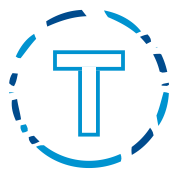 *Please see ‘Group Calendars’ for specific monthly schedule. Any changes to the Group Calendars will be posted under ‘Practice Changes’. All schedules are subject to change.  Toronto Swim Club Academy  GROUPMONDAYTUESDAYWEDNESDAYTHURSDAYFRIDAYSATURDAYNational 15:45-7:30am UT5:00-7:00pm UT5:00-7:00pm UT5:30-7:30am UT/ 6:00-7:30am SCC5:00-7:00pm UT4:00-6:00pm UT5:30-7:30am Ben5:00-7:00pm UT8:00-10:00am UT 10:15-11:30am KnoxNational 26:00-7:30am SCC5:00-6:30pm Riv5:30-7:30am UT5:00-7:00pm UT6:30-8:00pm Riv4:00-6:00pm UT5:30-7:00am UT5:30-7:30pm Hav*8:00-10:00am UT 10:15-11:30am KnoxJunior National5:30-7:30am UT6:30-8:00pm Riv5:00-7:00pm UT5:30-7:30am UT5:00-6:30pm Riv4:30-6:00pm Har5:30-7:30pm Hav6:00-8:00am UT 8:15-9:30am KnoxSenior 15:30-7:30pm Hav5:30-7:30am UT5:30-7:30pm Hav5:30-7:30am Ben*7:00-7:30am DL5:30-7:30am UT5:00-7:00pm Riv6:00-8:00am UT 8:15-9:30am KnoxJunior Provincial4:30-6:30pm Har*6:00-6:30pm DL6:00-7:30pm Har5:30-7:30am Ben*4:30-7:00pm UT*4:30-5:00pm DL5:00-7:00pm Riv4:30-6:30pm Har*6:00-6:30pm DL6:00-8:00am UT 8:15-9:30am KnoxJunior 15:30-7:30am Ben*7:00-7:30am DL4:30-6:00pm Har*4:30-6:00pm Jar4:30-6:30pm Har*6:00-6:30pm DL6:00-8:00pm Har*6:00-6:30pm DL5:30-7:30pm Jar*5:30-6:00pm DL8:00-10:00am UT Senior 24:30-6:00pm Jar5:30-7:30am Ben*7:00-7:30am DL4:30-6:00pm Jar5:30-7:30am UT*6:30-7:30am DL4:30-6:00pm Jar5:30-7:30am UT*7:00-7:30am DLJunior 25:30-7:30pm Jar*5:30-6:00pm DL6:00-7:30pm Jar6:00-7:30pm Har5:30-6:30am UT*6:30-7:30am DL6:00-8:00am Ben*7:30-8:00am DL Youth Festival 5:30-7:30pm Har*5:30-6:00pm DL4:30-6:00pm Har5:00-7:00pm UT*5:00-7:00pm Riv5:30-7:30pm Har*5:30-6:00pm DL7:30-9:45am Ben*9:10-9:45am DLYouth 15:00-6:00pm CT5:00-6:30pm Riv*6-6:30pm DL5:00-6:30pm CT5:00-6:30pm CT9:30-11:30am Har*9:30-10:00am DLYouth 26:00-7:00pm CT6:00-7:00pm Riv6:30-8:00pm CT6:30-8:00pm CTSenior 35:00-6:30pm CT5:00-6:30pm CT7:00-8:30am HarJunior 36:30-8:00pm CT6:00-7:30pm Jar6:30-8:00pm CT8:30-10:00am HarYouth 37:00-8:00pm Branksome7:00-8:00pm Branksome6:30-8:00pm BranksomeGROUPMONDAYTUESDAYWEDNESDAYTHURSDAYFRIDAYSATURDAYGOLD 6:00-7:00pm Branksome6:00-7:00pm Branksome6:00-7:30pm BranksomeSILVER 7:00-8:00pm Riverdale7:00-8:00pm Branksome7:00-8:00pm Harbord7:00-8:00pm Riverdale7:00-8:00pm Branksome 7:00-8:00pm HarbordBRONZE6:00-6:45pm  Riverdale6:00-6:45pm  Branksome6:00-6:45pm Harbord6:00-6:45pm  Riverdale6:00-6:45pm  Branksome6:00-6:45pm Harbord